PRIHLÁŠKAna obhajobu diplomovej práce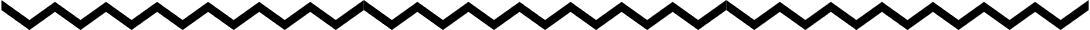 Meno a priezvisko študenta: 		Dátum a miesto narodenia: 		Študijný program: 			3631 Architektonické konštrukcie a projektovanie (2. stupeň)Katedra zadávajúca diplomovú prácu: 	Katedra konštrukcií pozemných staviebVedúci diplomovej práce: 		Termín:					v Bratislave, dňa: 22.03.2020......................................	Podpis študenta